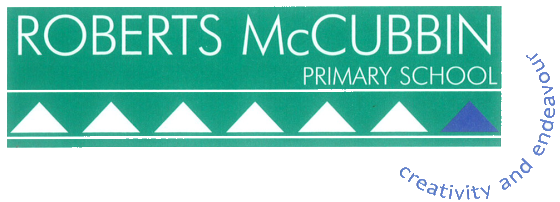 Statement of Values and School PhilosophyPROMOTING HEALTHY SAFE RESPECTFUL SCHOOL COMMUNITIESPURPOSEThe purpose of this policy is to outline the values of our school community and explain the vision, mission and objectives of our school.POLICYRoberts McCubbin Primary School is committed to providing a safe, supportive and inclusive environment for all students, staff and members of our community. Our school recognises the importance of the partnership between our school and parents and carers to support student learning, engagement and wellbeing. We share a commitment to, and a responsibility for, creating an inclusive and safe school environment for our students. The programs and teaching at Roberts McCubbin Primary School support and promote the principles and practice of Australian democracy, including a commitment to:elected governmentthe rule of lawequal rights for all before the lawfreedom of religionfreedom of speech and associationthe values of openness and tolerance. This policy outlines Roberts McCubbin Primary School’s vision, mission, objective, values and expectations of our school community. This policy is available on our school website, in our Roberts McCubbin Primary School Policies Booklet. To celebrate and embed our Statement of Values and Philosophy in our school community, we display posters and banners that promote school valuescelebrate our values in our school newsletter provide awards and recognition for students who actively demonstrate the valuesdiscuss our values with students in the classroom, meetings and assemblies. VISION At Roberts McCubbin Primary School we believe every child is unique and every child can succeed, and is supported by a learning community that embeds excellence in teaching and learning with high expectations and support for all learners.MISSIONRoberts McCubbin Primary School’s mission is to embed a culture around child safety which is supported by a happy and engaging environment for everyone. The school is committed to the principles of a developmental approach to learning and has established a culture, which reflects a shared vision about how children learn:designing teaching and learning strategies to match children's developmental learning requirementsclass structures providing an inclusive, integrated and comprehensive curriculum that maximizes the opportunity for every child to reach his/her potential developing a meaningful partnership with parents to create a positive and caring school communityfocusing on the whole child; the educational, social, emotional, physical and creative development OBJECTIVERoberts McCubbin Primary School’s Beliefs and Understandings:All children need to feel safe and happy at school and have the opportunity to reach their full potential. Learning is greatly enhanced when children:are supported by developmentally appropriate practice, matching their learning needs to their individual rate of developmentare actively engaged in a variety of learning experiencesdevelop a positive self-esteem by experiencing success and knowing that their efforts are valuedare encouraged to solve problems and be comfortable ‘risk takers’learn in a stimulating, attractive and supportive environment, where parent involvement is encouraged and celebratedare exposed to a variety of learning styleswork in cooperation and respect the rights of others
ValuesRoberts McCubbin Primary School’s values are: CreativityEndeavourRespectTrustHonestyFriendlinessCreativity: This includes being curious, capable inquirers, using our imaginations, showing our ideas in different ways, thinking flexibly to solve our problems, expressing ourselves, celebrating       different ways of learning, exploring our own ideas and taking risksEndeavour: This includes putting in your best effort, persevering, showing determination, setting achievable SMART goals and being resilient when things don’t go according to planRespect: This includes taking care of ourselves, our school, others and their belongings, looking after each other, using appropriate voices, words and body language, using good manners and being nice, accepting and celebrating individual differences and treating others the way you like to be treatedTrust: This includes supporting and believing in others, feeling safe, encouraging others, acknowledging and celebrating the    achievements of others, being able to trust all members of our school community, having a go and not being afraid to make  mistakes,   showing we can safely and appropriately use school equipment    Honesty: This includes being truthful, accepting responsibility for our own behaviour and actions, acknowledging poor choices we   sometimes make and accepting appropriate consequences, doing our best and accepting challenges so we can learn Friendliness: This includes being kind and speaking nicely to your mates and  all other members of the school community, acknowledging people by saying ’Hello’, being an inclusive school member by asking ‘Are you OK?’, ‘Would you like to play?’ or ‘Can I help?’  BEHAVIOURAL EXPECTATIONS Roberts McCubbin Primary School acknowledges that the behaviour of staff, parents, carers and students has an impact on our school community and culture. We acknowledge a shared responsibility to create a positive learning environment for the children and young people at our school. As principals and school leaders, we will: model positive behaviour and effective leadershipcommunicate politely and respectfully with all members of the school communitywork collaboratively to create a school environment where respectful and safe behaviour is expected of everyonebehave in a manner consistent with the standards of our profession and meet core responsibilities to provide safe and inclusive environmentsplan, implement and review our work to ensure the care, safety, security and general wellbeing of all students at schoolidentify and support students who are or may be at riskdo our best to ensure every child achieves their personal and learning potentialwork with parents to understand their child’s needs and, where necessary, adapt the learning environment accordinglyrespond appropriately when safe and inclusive behaviour is not demonstrated and implement appropriate interventions and sanctions when requiredinform parents of the school’s communication and complaints proceduresask any person who is acting in an offensive, intimidating or otherwise inappropriate way to leave the school grounds.  As teachers and non-teaching school staff, we will:model positive behaviour to students consistent with the standards of our professioncommunicate politely and respectfully with all members of the school communityproactively engage with parents about student outcomeswork with parents to understand the needs of each student and, where necessary, adapt the learning environment accordinglywork collaboratively with parents to improve learning and wellbeing outcomes for students with additional needscommunicate with the principal and school leaders in the event we anticipate or face any tension or challenging behaviours from parentstreat all members of the school community with respect.As parents and carers, we will:model positive behaviour to our childcommunicate politely and respectfully with all members of the school communityensure our child attends school on time, every day the school is open for instructiontake an interest in our child’s school and learningwork with the school to achieve the best outcomes for our childcommunicate constructively with the school and use expected processes and protocols when raising concernssupport school staff to maintain a safe learning environment for all studentsfollow the school’s processes for communication with staff and making complaintstreat all school leaders, staff, students, and other members of the school community with respect.As students, we will:model positive behaviour to other studentscommunicate politely and respectfully with all members of the school community. comply with and model school valuesbehave in a safe and responsible mannerrespect ourselves, other members of the school community and the school environment.actively participate in schoolnot disrupt the learning of others and make the most of our educational opportunities.  As community members, we will:model positive behaviour to the school communitytreat other members of the school community with respectsupport school staff to maintain a safe and inclusive learning environment for all studentsutilise the school’s processes for communication with staff and submitting complaints. 
UNREASONABLE BEHAVIOURSSchools are not public places, and the Principal has the right to permit or deny entry to school grounds.Unreasonable behaviour that is demonstrated by school staff, parents, carers, students or members of our school community will not be tolerated at school, or during school activities. Unreasonable behaviour includes:speaking or behaving in a rude, manipulative, aggressive or threatening way, either in person, via electronic communication or social media, or over the telephonethe use or threat of violence of any kind, including physically intimidating behaviour such as aggressive hand gestures or invading another person’s personal spacesending demanding, rude, confronting or threatening letters, emails or text messagessexist, racist, homophobic, transphobic or derogatory commentsthe use of social media or public forums to make inappropriate or threatening remarks about the school, staff or students.Harassment, bullying, violence, aggression, threatening behaviour and unlawful discrimination are unacceptable and will not be tolerated at our school.Unreasonable behaviour and/or failure to uphold the principles of this Statement of Values and School Philosophy may lead to further investigation and the implementation of appropriate consequences by the school Principal. At the Principal’s discretion, unreasonable behaviour may be managed by:requesting that the parties attend a mediation or counselling sessionsimplementing specific communication protocolswritten warningsconditions of entry to school grounds or school activitiesexclusion from school grounds or attendance at school activitiesreports to Victoria Policelegal actionInappropriate student behaviour will be managed in accordance with Roberts McCubbin Primary School’s Safe and Happy Book, Student Engagement and Wellbeing Policy and Bullying Prevention Policies.Our Statement of Values and School Philosophy ensures that everyone in our school community will be treated with fairness and respect. In turn, we will strive to create a school that is inclusive and safe, where everyone is empowered to participate and learn. EvaluationThis policy to be reviewed every 3-4 yearsLast approved and ratified in March 2019REFERENCESOther policies which underpin this policySafe and Happy BookStudent Wellbeing and Engagement PolicyBullying and Harassment Policy and ProceduresStudent Behaviour PolicyParent Complaints policyDuty of Care PolicyInclusion and Diversity Policy